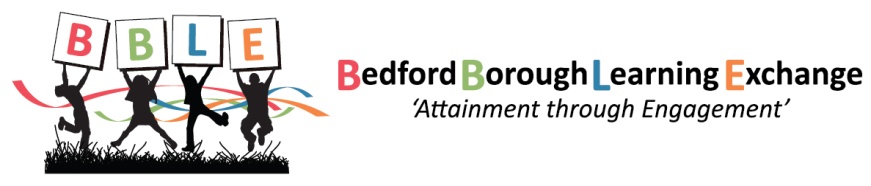 BBLE DATES 2020/2117/09/202005/11/202014/01/202111/03/202124/06/2021- Tom SherringtonBBLE Dinner08/07/2020